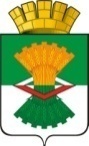 АДМИНИСТРАЦИЯМАХНЁВСКОГО МУНИЦИПАЛЬНОГО ОБРАЗОВАНИЯПОСТАНОВЛЕНИЕ30 января 2019 года  № 50п.г.т. МахнёвоО внесении изменений в постановление Администрации Махневского муниципального образования от 02 февраля 2015 года № 65   «Об утверждении Административного регламента  предоставления муниципальной услуги «Отчуждение объектов муниципальной собственности» (с изменениями от 12.05.2016 года № 404, от 31.08.2016 года № 709)          В соответствии с протестом Алапаевской городской прокуратуры, на основании  Федерального закона от 06 октября 2003 года №131-ФЗ «Об общих принципах организации местного самоуправления в Российской Федерации», руководствуясь Уставом Махнёвского муниципального образования,ПОСТАНОВЛЯЮ:Внести в Административный регламент «Отчуждение объектов муниципальной собственности», утвержденный постановлением  Администрации  Махнёвского муниципального      от   02 февраля 2015 года             № 65 (с изменениями от 12.05.2016 года № 404, от 31.08.2016 года № 709)  следующие изменения:1.1.второй абзац  пункта 3.6. Раздела 3 изложить в следующей редакции:   «По результатам рассмотрения документов аукционная комиссия принимает решение о признании претендентов участниками аукциона или об отказе в допуске претендентов к участию в аукционе. Аукцион проводится не позднее третьего рабочего дня со дня признания претендентов участниками аукциона.».2. Опубликовать настоящее постановление в газете «Алапаевская искра» и разместить на официальном сайте Махнёвского муниципального образования.           3. Контроль  за исполнением настоящего постановления оставляю за собой.  Глава Махнёвского муниципального образования                                                              А.В. Лызлов                                                                                                   